DOCUMENT TITLE:	TSR - Working at height - MEWPDOCUMENT NUMBER:	KPNWE.WI.11.HSCO.051REVIEW NUMBER: 	1EFFECTIVE DATE:    	06 Jul 2020NEXT REVIEW DATE:	06 Jul 2023 .. CONFIDENTIALITY:The information contained in this document is confidential to Kuwait Petroleum International Ltd. Copyright © Kuwait Petroleum International Ltd.  Copying of this document in any format is not permitted without written permission from the management of Kuwait Petroleum International Ltd.This document is reviewed and approved according to the released online Document Approval Flow *Access rights:	       Generally Accessible INTRODUCTION TO MOBILE ELEVATED PLATFORMSMobile elevated platforms are normally used for working at heights when it is not possible to build scaffolding, or when it is considered impractical (time, location, etc.). A risk analysis should identify this.EXPLANATION & RISKSEXPLANATION & RISKSDefinition of a mobile elevated platform:a work platform that can be elevatedusing a hoisting mechanismin an arm or scissors constructione.g. scissor lift, self-propelled elevated platform, elevated platforms on vehicles or trailers, telescopic, vertical mast elevated platform, push around, etc.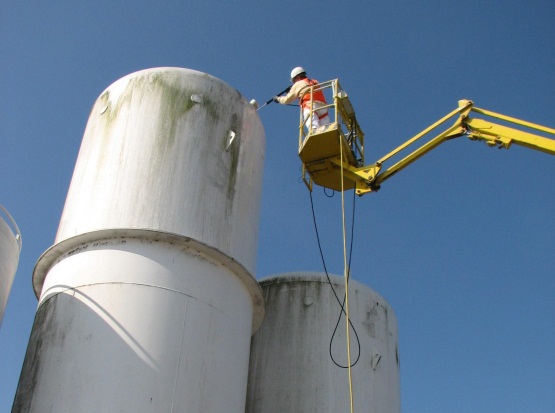 Examples:maintenance (snow, cleaning, lighting, ...) of canopies at petrol stationswork on monitoring cameras at a heightwork on light fixtures at heightsinstallation of marketing items on canopies at gas stationsInstallation/removal of signs on storage tankswork on/cleaning of windows at office buildings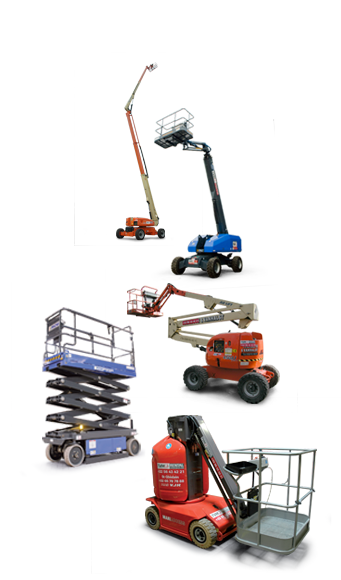 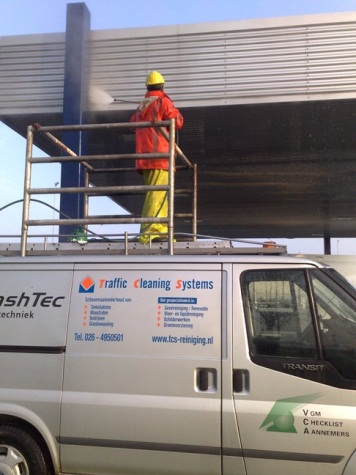 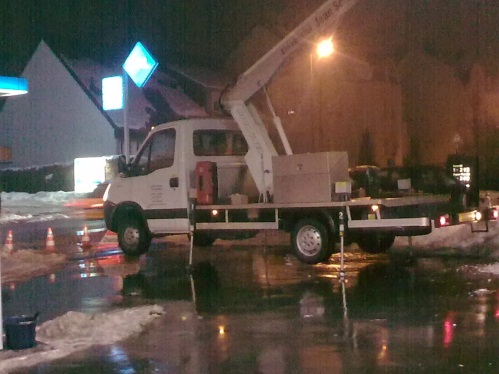 The following risks exist (description of the risks + pictograms):persons falling from the elevated platform due to sudden movement of the platform or due to the operator leaving the basket (standing on the railing)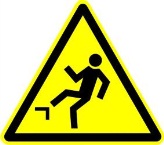 pinching of persons (or body parts) 
in the working platform or between the basket and other objectsmaterial falling to the groundtoppling of the elevated platform (collision, sinking, wind or unbalanced)contact with live parts (e.g. power lines)not managing to get away in time in the event of an emergencyThe following risks exist (description of the risks + pictograms):persons falling from the elevated platform due to sudden movement of the platform or due to the operator leaving the basket (standing on the railing)pinching of persons (or body parts) 
in the working platform or between the basket and other objectsmaterial falling to the groundtoppling of the elevated platform (collision, sinking, wind or unbalanced)contact with live parts (e.g. power lines)not managing to get away in time in the event of an emergencySAFETY REQUIREMENTSSAFETY REQUIREMENTSALWAYS:CHECKALWAYS:CHECKPERSONAL PROTECTIVE EQUIPMENT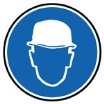 safety helmet with chin strap in open air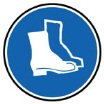 safety shoes / boots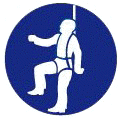 harness belt, properly secured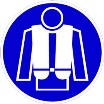 high visibility and weather resistant clothing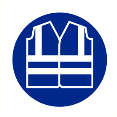 life jacket when working on an elevated platform near watergoggles, gloves and ear and eye protection, if requiredPREPARING TO WORK ON AN ELEVATED PLATFORMAssessment of the work (RI&E)Duration, number of people on the elevated platform, whether material must be taken up, potential interference with other contractors on the site, etc.Terrain, exploration, assessment and measures for:underground lines and areas - marking, etc.overhead lines and obstructions - removal,
planning, etc.overhead high-voltage line and/or telephone cables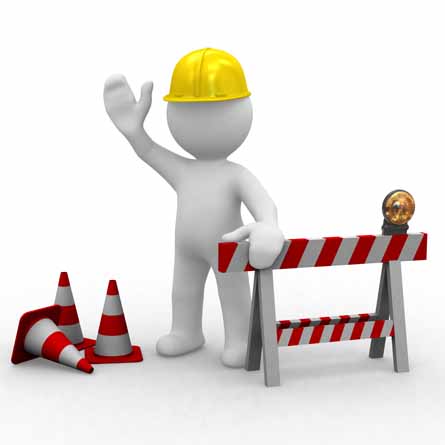 carrying capacity and smoothness of the base - partitionspits and trenches (and the edges thereof)check the available space to move before positioning the elevated platformdemarcate the area and put up signsWeather conditionsIt is not permitted to use an elevated platform under the following conditions:wind speed> 6 Beaufort (> 50 km/h)severe thunderstormsensure that operators/personnel on the work platform have suitable weatherproof (cold/wet) clothing availabletake into account that cold could have an impact on the concentration of the operators (control/monitoring requirement)Emergency planaccident scenarios for an elevated platformstaff instructions/trainingALWAYS:CHECKALWAYS:CHECKREQUIREMENTS FOR WORKING ON AN ELEVATED PLATFORM> 18 years oldthe elevated platform must only be operated by qualified personnelprovide clear instructions for workers on the basketgood communication between workers in the basket and those on the ground 
two-way radio needed when working higher than 25 metersall workers must always be clearly visible, both on the basket and on the groundELEVATED PLATFORM PROTECTIVE EQUIPMENTin explosion risk areas: spark arrestors on exhaustsacoustic driving signalappropriate extinguishing equipmentoverload protection and load limiter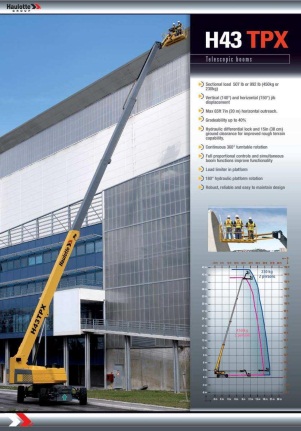 roll-over protectionemergency lowering valveDOCUMENTS REQUIRED TO BE AVAILABLECE certificateinspection reportinstruction manual for the machine in the local language (user)completed vehicle logbook (inspections, checks, maintenance)APPROVAL & INSPECTION OF ELEVATED PLATFORMwith use, daily:visual inspection: fluid levels, leaks, damage (tyres, ...)operational inspection: ground handling, braking, emergency equipment, emergency stop, deadman's pedal, etc.valid periodical inspectionsconform to local legal requirements (frequency/institution)hoisting equipment with baskets and hoisting vehicles used as elevated platforms must also be inspectedALWAYS:	CHECKALWAYS:	CHECKSAFETY PLATFORM USE SAFETY*safe drivingdrive slowlynote low passages, pipes and cablesnote pits, holes and bumpsmaintain a sufficient distance from all obstaclesensure that all other persons are a safe distance awaylook in the driving direction when the elevated platform is being moveddriving up and down slopes: load must be directed towards the slopeuse the basket/working platform in a safe mannernever overload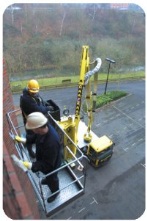 always keep in a horizontal positionAlways keep the floor of the basket cleanworkers must step on or off on ground levelonly step on or off through the designated gatecheck whether the personnel on the basket are making use of personal protective equipment used and if they are properly in placesecure tools and materials from fallingAvoid jerking movements of the basket, operation must be carefully and evenlyprevent electric cables, ropes or hoses getting tangled while hoisting or lowering the basketsafe controlswitch the elevated platform off when leaving the basketalways park in a safe placestop immediately in the event of a defect or malfunction and notify the foreman/employer*NOTE: for more information about baskets on hoisting equipment, see "Hoisting and Lifting"Prepared by:Operational AssistantAn CornelisReviewed by:Operational AssistantAn CornelisApproved by:QHSSE ManagerGerardus TimmersReview dateReview referenceReview detailsReview version01 Dec 2017006 Jul 2020--minor changes1